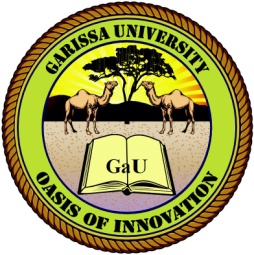 GARISSA UNIVERSITY UNIVERSITY EXAMINATION 2019/2020 ACADEMIC YEAR TWOSECOND SEMESTER EXAMINATIONSCHOOL OF SCHOOL OF PURE AND APPLIED SCIENCESFOR THE DEGREE OF BACHELOR OF EDUCATIONCOURSE CODE: PHY 221/PHY 210COURSE TITLE: ELECTRICITY AND MAGNETISM 11EXAMINATION DURATION: 2 HOURSDATE: 11/12/2020		                               TIME: 09.00-11.00 AMINSTRUCTION TO CANDIDATESThe examination has FIVE (5) questionsQuestion ONE (1) is COMPULSORY Choose any other TWO (2) questions from the remaining FOUR (4) questionsUse sketch diagrams to illustrate your answer whenever necessaryDo not carry mobile phones or any other written materials in examination roomDo not write on this paperThis paper consists of TWO (2) printed pages               	please turn overQUESTION ONE (COMPULSORY)What is an alternating current (voltage)?				              	         [2 marks]Define the following terms as applied to acFrequency							               	         [2 marks]Phase								             	         [2 marks]r.m.s values							            	         [2 marks]Distinguish between the following termsAverage power across a pure resistance and apparent power        	         [4 marks]True power of a capacitor and power factor of a capacitor              	         [4 marks] Laplace and Poisson Equations                                                                         [4 marks]Name methods used in solving electrostatic problems       			    	         [4 marks]                                            State the following lawsConservation of charges							         [3 marks]Ampere’s force law							    	         [3 marks]QUESTION TWOFind the Lorentz force on a point charge moving in a magnetic field.                               [8 marks]Show that the average value ac during a half-cycle is 0.636 times the peak value of the current during the cycle. i.e,. 	                                                                   [10 marks]QUESTION THREEStating from the Gauss’s law or otherwise, derive the Poisson and Laplace equations    [10 marks]Show that the equation of continuity is given by 			, where symbols have their usual meaning.                      [10 marks]  QUESTION FOURObtain an expression for power consumed across a pure resistance, i.e., the apparent power.  						                         			                   [10 marks]In an LCR series ac circuit, , L = 25 mH and C = . If the applied voltage is       200V and. CalculateCircuit impendenceCircuit currentPower factorPower dissipation in the circuit.                             				       [10 marks]QUESTION FIVEState the four Maxwell’s equation in differential form                             		       [10 marks]The addition of displacement current results in unification of electrical and magnetic phenomenon. Justify this statement                             						       [10 marks]